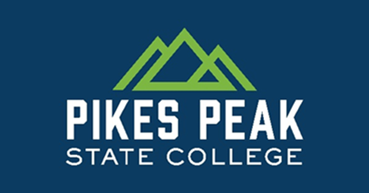 Division of Health SciencesPTA Supplemental Lab/Lecture InstructorDepartment: Physical Therapist Assistant			Temporary Employee		PURPOSE STATEMENT:  This position shall report to the Physical Therapist Assistant Program Director as well as the Medical Sciences Division. In coordination with the lead course instructor, this position shall provide instruction in clinically focused skills specific to each respective lab/lecture combination course, as assigned. ESSENTIAL FUNCTIONS: The position is responsible for the following: 75%	Work directly with students to practice course-specific skills. 20%	Proctor psychomotor exam and skills check.5%	Other duties as assigned.GENERAL DUTIES: Assist PTA faculty and instructors with continuous monitoring of lab supplies and capital equipment.Assist PTA faculty and instructors with filing and other office-related duties.Assist with PTA skills instruction and practice.Assist with PTA practical testing.Other duties as assigned.KNOWLEDGE, SKILLS, AND ABILITIES: Adhere to college policies and procedures.Work independently in a team environment.Ability to travel to multiple campuses to support department needs.Maintain confidentiality while working effectively with all constituents.Strong written and verbal communication skillsExcellent customer service skillsMINIMUM QUALIFICATIONS:Current PT or PTA license in good standing in the State of Colorado 2-year post graduation experience in Physical Therapy Practice1 year experience in clinical education of PT and/or PTA students.PREFERRED QUALIFICATIONS: Additional degree or certification in the field of physical therapy, health, fitness, PE, or similar.  3+ of experience in the physical therapy setting.2+ years of experience with clinical education of PT and/or PTA students.APTA certified clinical instructor.